附件2考生网上报名注意事项1.考生报考前，务必登录“新疆招生网”，关注相关公告，了解具体报名要求，并按照执行。2.考生报名填写个人信息，必须与身份证保持一致，使用简体字输入，不可使用繁体字。3.凭人事（劳动）关系报考者，须根据实际情况提前办理所在地市居住证。报名时在“居住证编号”一栏填写身份证号码。4. 考生报名时必须规范填写学校名称，不可填写简称或不规范名称，以免因学校名称不符而被审核不通过。5.考生必须本人通过“中小学教师资格考试网”报名系统进行网上报名，并对本人所填报的个人信息和报考信息准确性负责，报考信息一经审核确认，不得更改。禁止委托培训机构或学校团体替代考生报名，如因违反相关规定而造成信息有误或无法报考，责任由考生本人承担。6.各考区中小学教师资格考试笔试报名网上审核确认只核验并确认考生报考信息的规范性，考生应自行对照报考条件，如实填写个人情况并选择报考类别，保证本人的报名信息真实有效且具有报名资格。不符合报名条件而参加中小学教师资格考试笔试者，后果自负（在面试报名现场审查中将被取消面试资格或在后期申请认定教师资格时考试成绩无效）。7.所有考生笔试报名前需要重新进行注册、填报个人信息并上传个人照片，重新注册操作不影响考生已获得的成绩。8.所有审核不通过须重新修改报名信息（包括照片）的考生，必须同时重新选报考试科目。9.考生可自行登录网报系统查验审核状态，各考区不另行通知。因个人信息填报错误而导致审核未通过的考生，可及时修正个人信息，重新选择报考课程，在规定时间内按要求再次提交报名申请。11.如考生忘记网报登录密码，可通过网上报名系统提示操作，报名系统将把新的密码通过短信发送到考生报名时所填手机号码下。因此，考生在参加中小学教师资格考试期间，切勿更换手机号码。12.考生网上报名上传照片要求：（1）本人近6个月以内的免冠正面彩色证件照，白色背景为佳；（2）电子照片格式及大小：JPG/JPEG格式，不大于200K，高不多于600像素，宽不多于400像素；（3）照片中显示考生头部和肩的上部；不允许带帽子、头巾、发带、墨镜；（4）此照片将用于准考证以及考试合格证明，请考生上传照片时慎重选用。备注：建议使用Microsoft Office Picture Manager,图画, Photoshop, ACDsee等工具,将照片进行剪裁压缩。照片样式如下：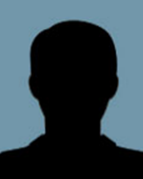 新疆招生网网址：http://www.xjzk.gov.cn中小学教师资格考试网地址：http://ntce.neea.edu.cn